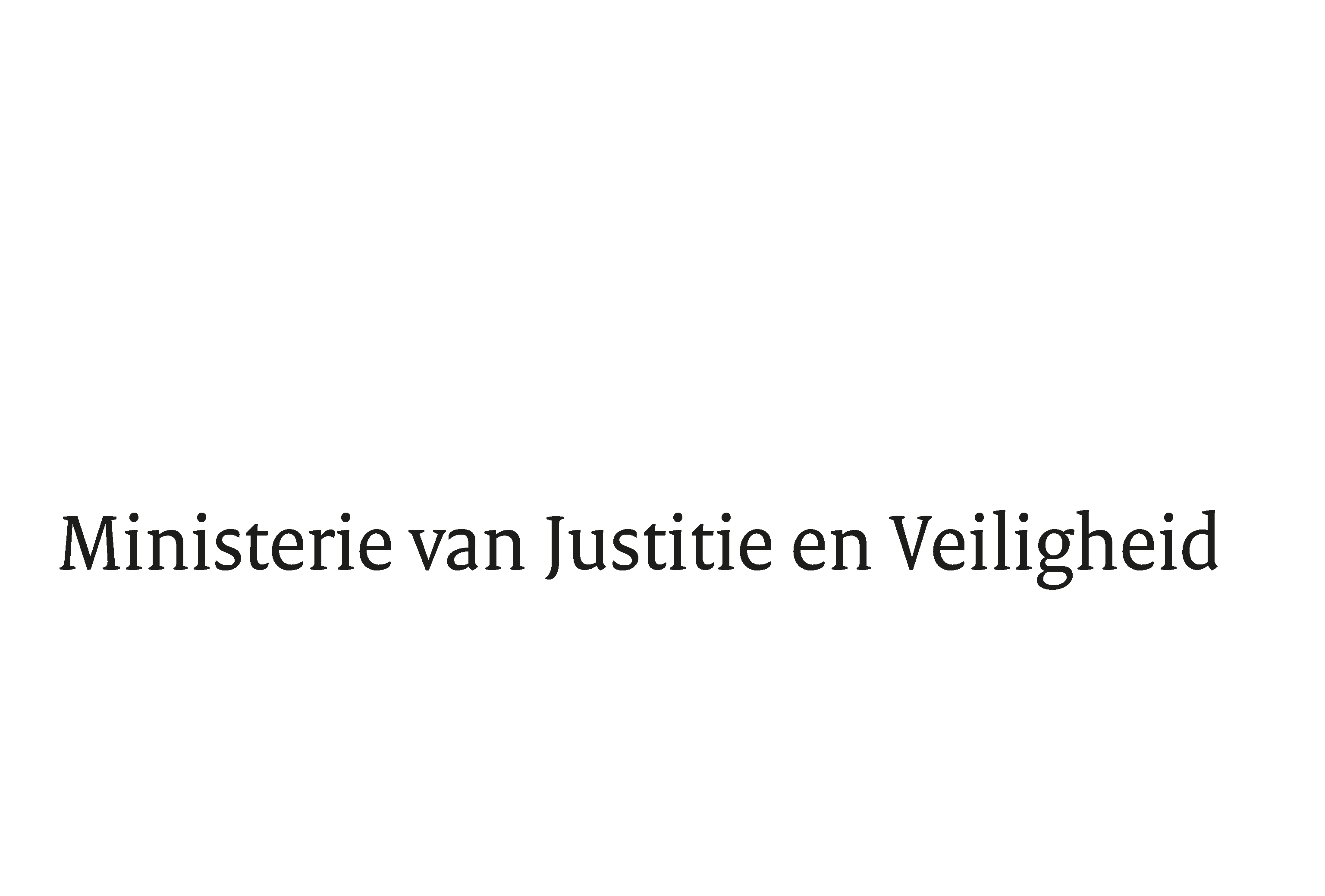 > Retouradres Postbus 20301 2500 EH  Den Haag> Retouradres Postbus 20301 2500 EH  Den HaagAan de Voorzitter van de Tweede Kamer der Staten-GeneraalPostbus 20018 2500 EA  DEN HAAGAan de Voorzitter van de Tweede Kamer der Staten-GeneraalPostbus 20018 2500 EA  DEN HAAGDatum28 maart 2022OnderwerpWijziging Wijziging van de Wet rechtspositie rechterlijke ambtenaren en enkele andere wetten in verband met de herpositionering van het overeenstemmingsvereiste met betrekking tot rechtspositionele regels met gevolgen voor rechten en plichten van individuele rechterlijke ambtenaren (36006)Directie Wetgeving en Juridische ZakenSector Staats- en bestuursrechtTurfmarkt 1472511 DP  Den HaagPostbus 203012500 EH  Den Haagwww.rijksoverheid.nl/jenvOns kenmerk3917063Bij beantwoording de datum en ons kenmerk vermelden. Wilt u slechts één zaak in uw brief behandelen.Hierbij bied ik u de nota naar aanleiding van het verslag inzake het bovenvermelde voorstel aan.